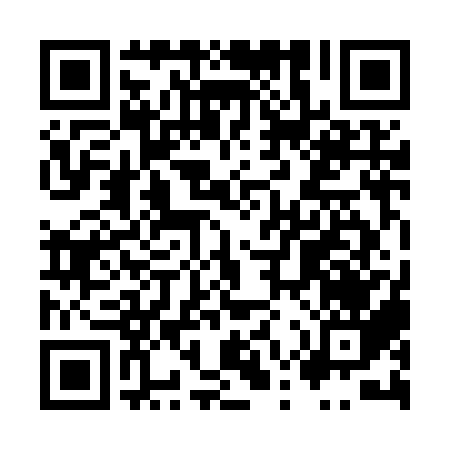 Ramadan times for Sakaide, JapanMon 11 Mar 2024 - Wed 10 Apr 2024High Latitude Method: NonePrayer Calculation Method: Muslim World LeagueAsar Calculation Method: ShafiPrayer times provided by https://www.salahtimes.comDateDayFajrSuhurSunriseDhuhrAsrIftarMaghribIsha11Mon4:574:576:2112:153:366:096:097:2712Tue4:564:566:1912:143:376:106:107:2813Wed4:544:546:1812:143:376:116:117:2914Thu4:534:536:1612:143:376:116:117:3015Fri4:524:526:1512:133:386:126:127:3116Sat4:504:506:1412:133:386:136:137:3217Sun4:494:496:1212:133:386:146:147:3318Mon4:474:476:1112:133:396:156:157:3319Tue4:464:466:1012:123:396:156:157:3420Wed4:454:456:0812:123:396:166:167:3521Thu4:434:436:0712:123:396:176:177:3622Fri4:424:426:0612:113:406:186:187:3723Sat4:404:406:0412:113:406:196:197:3824Sun4:394:396:0312:113:406:196:197:3925Mon4:374:376:0112:103:406:206:207:3926Tue4:364:366:0012:103:416:216:217:4027Wed4:344:345:5912:103:416:226:227:4128Thu4:334:335:5712:103:416:226:227:4229Fri4:314:315:5612:093:416:236:237:4330Sat4:304:305:5512:093:416:246:247:4431Sun4:284:285:5312:093:426:256:257:451Mon4:274:275:5212:083:426:256:257:462Tue4:254:255:5012:083:426:266:267:473Wed4:244:245:4912:083:426:276:277:484Thu4:224:225:4812:073:426:286:287:495Fri4:204:205:4612:073:426:296:297:496Sat4:194:195:4512:073:436:296:297:507Sun4:174:175:4412:073:436:306:307:518Mon4:164:165:4212:063:436:316:317:529Tue4:144:145:4112:063:436:326:327:5310Wed4:134:135:4012:063:436:326:327:54